Об утверждении Порядка поощрения муниципальной управленческой команды Янгильдинского сельского поселения Козловского района Чувашской Республики, деятельность которой способствовала достижению  Чувашской Республикой значений (уровней) показателей для оценки эффективности деятельности высших должностных лиц (руководителей высших исполнительных органов государственной власти) субъектов Российской Федерации и деятельности органов исполнительной власти субъектов Российской Федерации, в 2021 году В соответствии с постановлением Правительства Российской Федерации от 8 июня 2021 г. № 873 «О поощрении субъектов Российской Федерации за достижение значений (уровней) показателей для оценки эффективности деятельности высших должностных лиц (руководителей высших исполнительных органов государственной власти) субъектов Российской Федерации и деятельности органов исполнительной власти субъектов Российской Федерации в 2021 году»,  постановлением Кабинета Министров Чувашской Республики  от 9 июля 2021 г. № 295 «О поощрении региональной и муниципальных управленческих команд Чувашской Республики, деятельность которых способствовала достижению Чувашской Республикой  значений (уровней) показателей для оценки эффективности деятельности высших должностных лиц (руководителей высших исполнительных органов государственной власти) субъектов Российской Федерации и деятельности органов исполнительной власти субъектов Российской Федерации, в 2021 году», постановлением  администрации Козловского  района от 09 августа 2021 г. № 390 "Об утверждении Порядка поощрения  муниципальной управленческой команды Козловского  района  Чувашской Республики, деятельность которой способствовала достижению Чувашской Республикой  значений (уровней) показателей для оценки эффективности деятельности высших должностных лиц (руководителей высших исполнительных органов государственной власти) субъектов Российской Федерации и деятельности органов исполнительной власти субъектов Российской Федерации, в 2021 году"  администрация     Янгильдинского сельского   поселения Козловского        района         Чувашской         Республики  п о с т а н о в л я е т:Утвердить  Порядок поощрения муниципальной управленческой команды Янгильдинского сельского  поселения Козловского района Чувашской Республики, деятельность которой способствовала достижению  Чувашской Республикой значений (уровней) показателей для оценки эффективности деятельности высших должностных лиц (руководителей высших исполнительных органов государственной власти) субъектов Российской Федерации и деятельности органов исполнительной власти субъектов Российской Федерации, в 2021 году (Приложение).     2.      Настоящее постановление вступает в силу со дня его официального   опубликования.Глава   Янгильдинского сельского поселенияКозловского  района Чувашской Республики                                       Ф.В.Яруллин                                                          Утвержденпостановлением администрацииЯнгильдинского сельского поселенияКозловского районаЧувашской Республикиот 17.08.2021 г. № 35Порядок поощрения муниципальной управленческой команды Янгильдинского сельского поселения Козловского района Чувашской Республики, деятельность которой способствовала достижению  Чувашской Республикой значений (уровней) показателей для оценки эффективности деятельности высших должностных лиц (руководителей высших исполнительных органов государственной власти) субъектов Российской Федерации и деятельности органов исполнительной власти субъектов Российской Федерации, в 2021 годуНастоящий Порядок разработан в соответствии с постановлением Правительства Российской Федерации от 8 июня 2021 г. № 873 «О поощрении субъектов Российской Федерации за достижение значений (уровней) показателей для оценки эффективности деятельности высших должностных лиц (руководителей высших исполнительных органов государственной власти) субъектов Российской Федерации и деятельности органов исполнительной власти субъектов Российской Федерации в 2021 году», постановлением Кабинета Министров Чувашской Республики  от 9 июля 2021 г. № 295 «О поощрении региональной и муниципальных управленческих команд Чувашской Республики, деятельность которых способствовала достижению Чувашской Республикой  значений (уровней) показателей для оценки эффективности деятельности высших должностных лиц (руководителей высших исполнительных органов государственной власти) субъектов Российской Федерации и деятельности органов исполнительной власти субъектов Российской Федерации, в 2021 году», постановлением  администрации Козловского  района от 09 августа 2021 г. № 390 "Об утверждении Порядка поощрения  муниципальной управленческой команды Козловского  района  Чувашской Республики, деятельность которой способствовала достижению Чувашской Республикой  значений (уровней) показателей для оценки эффективности деятельности высших должностных лиц (руководителей высших исполнительных органов государственной власти) субъектов Российской Федерации и деятельности органов исполнительной власти субъектов Российской Федерации, в 2021 году".    Настоящий Порядок устанавливает правила поощрения в 2021 году муниципальной управленческой команды  Янгильдинского сельского   поселения Козловского района Чувашской Республики, деятельность которой способствовала достижению Чувашской Республикой значений (уровней) показателей для оценки эффективности деятельности высших должностных лиц (руководителей высших исполнительных органов государственной власти) субъектов Российской Федерации и деятельности органов исполнительной власти субъектов Российской Федерации (далее - показатели эффективности). В целях реализации настоящего Порядка под  муниципальной управленческой командой Янгильдинского сельского   поселения Козловского района Чувашской Республики понимается группа должностных лиц, замещающих муниципальные должности, должности муниципальной службы, работников органов местного самоуправления, не являющихся муниципальными служащими, деятельность которых способствовала достижению Чувашской Республикой значений (уровней) показателей эффективности. Источником предоставления средств на цели, указанные в пункте 2 настоящего Порядка, являются иные межбюджетные  трансферты, предоставляемые в 2021 году из федерального   бюджета бюджетам субъектов Российской Федерации   за достижение показателей деятельности органов исполнительной власти субъектов Российской Федерации для поощрения региональных и муниципальных управленческой команд Чувашской Республики.При расчете средств на поощрение муниципальной управленческой команды  Янгильдинского сельского  поселения Козловского района Чувашской Республики не учитываются расходы на оплату труда и начисления на выплаты по оплате труда работников органов местного самоуправления Козловского района Чувашской Республики, осуществляющих выполнение переданных полномочий Российской Федерации, Чувашской Республики.        6. Размер поощрения работника органа местного самоуправления Янгильдинского сельского поселения Козловского района  Чувашской Республики (структурного подразделения) утверждается  распоряжением  органа местного самоуправления Янгильдинского сельского  поселения Козловского района Чувашской Республики с учетом вклада указанного работника.7. Выплата поощрения производится лицам, указанным в пункте 3 настоящего Порядка, состоящим в служебных (трудовых) отношениях на дату подписания распоряжения  о поощрении.         8. Лицам, проработавшим неполный отчетный период, выплата поощрения производится за фактически отработанное в данном отчетном периоде время.           ЧĂВАШ РЕСПУБЛИКИКУСЛАВККА РАЙОНĚ 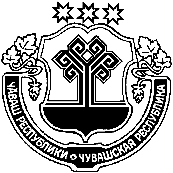 ЧУВАШСКАЯ РЕСПУБЛИКА КОЗЛОВСКИЙ РАЙОН  КАРМАШ ЯЛ ПОСЕЛЕНИЙĚН АДМИНИСТРАЦИЙЕ ЙЫШĂНУ17.08. 2021 г. № 35Кармаш салěАДМИНИСТРАЦИЯ ЯНГИЛЬДИНСКОГО СЕЛЬСКОГОПОСЕЛЕНИЯ ПОСТАНОВЛЕНИЕ                  17.08.2021 г. № 35                   село Янгильдино 